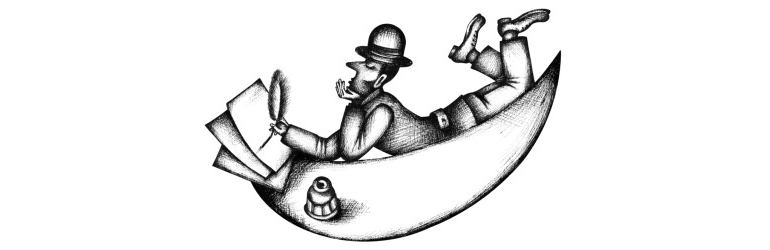 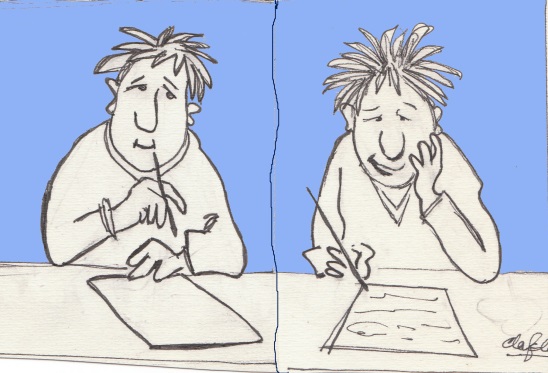 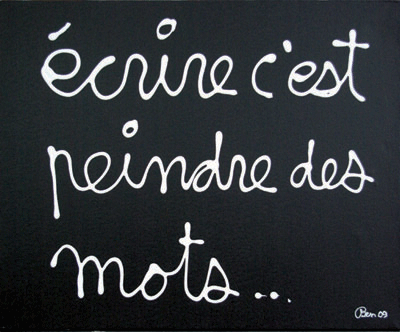 Je réfléchis avant d’écrire mon texte	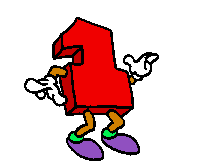 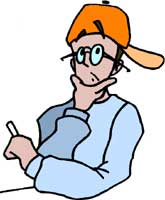 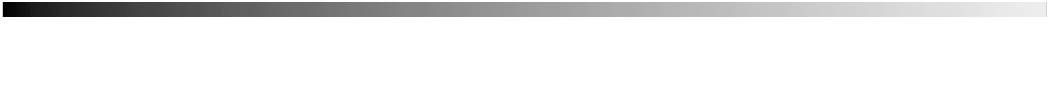 Titre de mon texte :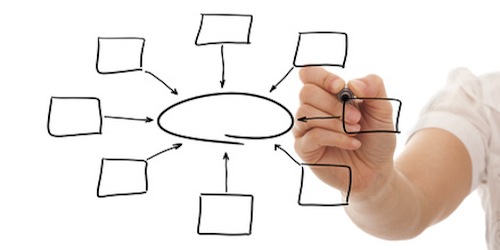 Je dresse mon plan	TConclusion Mes stratégies pendant l’écriture 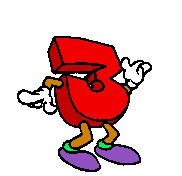 de mon PREMIER JET	Questions et réflexionsJe résume la tâche à faire en une seule phrase.Quelle est mon intention d’auteur à travers ce texte?Qui seront mes lecteurs?Que savent-ils déjà sur ce sujet?Que désirent-ils savoir sur ce sujet?Qui seront mes lecteurs?Que savent-ils déjà sur ce sujet?Que désirent-ils savoir sur ce sujet?Qui seront mes lecteurs?Que savent-ils déjà sur ce sujet?Que désirent-ils savoir sur ce sujet?Quel est mon but à travers ce texte?Décrire pour faire connaitre  Décrire pour inciter à agir Décrire pour faire comprendre   Décrire pour créer des éléments d’un univers narratif Qu’ai-je déjà fait de semblable?Suis-je motivé par ce travail? Quel sera mon point de vue?Neutre (les descriptions)  Subjectif (mon opinion)  les deux J’inscris ce que je connais de ce sujet pendant 3 minutes.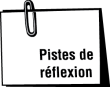 J’écris ce que j’ignore et que je veux trouver pendant 3 minutes.Comment vais-je m’y prendre pour trouver l’information qui me manque?Pourquoi cette information est-elle importante?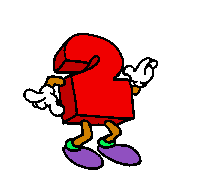 Questions et réflexionsExiste-t-il une structure précise à respecter?Où puis-je la trouver?Quelles sont mes idées d’introductionSujet amené :Quelles sont mes idées d’introductionSujet posé :Quelles sont mes idées d’introductionSujet divisé :Quelles sont mesIdées de conclusionRappel ou fermeture en résumant mes aspects.Quelles sont mesIdées de conclusionSouhait ou ouverture.Quels sont les aspects que je veux développer?Quels sont les aspects que je veux développer?Quels sont les aspects que je veux développer?Quels sont les aspects que je veux développer?Quels sont les aspects que je veux développer?Quels sont les aspects que je veux développer?Quels sont les aspects que je veux développer?1er aspect :1er aspect :2e aspect :2e aspect :2e aspect :3e aspect :3e aspect :Mots clésMots clésMots clésMots clésMots clésMots clésMots clésJe cherche un titre accrocheur et intéressant pendant 3 minutes.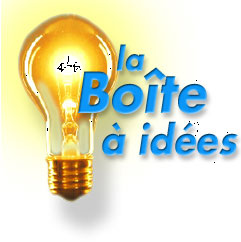 J’invente au moins 3 métaphores et/ou comparaison afin d’enrichir mon texte pendant 3 minutes.J’invente des énumérations - gradations afin d’enrichir mon texte pendant 3 minutes.Rappel ou fermeture en résumant mes aspects.OuiNonGrille d’autoévaluation de mes stratégies d’écritureJ’écris toutes mes idées au fur et à mesure.Je visualise les images, l’ensemble, la fin de mon texte.Je reconstruis ce que je pense à ma façon, avec mes mots, avec ma propre logique.Quand je bloque, je bouge, je marche, je vais boire de l’eau pour me détendre et trouver de nouvelles idées.Je fais confiance à ma mémoire, à ma propre vision.Je laisse déposer, je dessine, je dors, je lâche prise, je laisse venir.J’utilise différents déclencheurs: des images, des sons, des odeurs, mon ressenti, des lieux, mes notes, des souvenirs, des films, etc.Je relis la tâche demandée par l’enseignante et je relis mes réflexions.